SINIČKA (LJUDSKA) SINIČKA SE JE USEDLA GOR NA DROBNO VEJICO IN JE ZAPELA VSA VESELA: CICICICIDO. OJ, KAJ ŽE POJEŠ, PTIČKA MOJA, PESEM TO LEPO, KO NAM ŠE ZUNAJ ZIMA KIMA: CICICICIDO? SINIČKA SE JE ZASMEJALA, REKLA JE TAKO: POMLAD S SEBOJ SEM PRIPELJALA: CICICICIDO! Povezava do pesmice: https://www.youtube.com/watch?v=6H1wx0zQ67I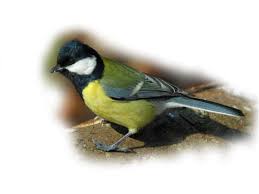 